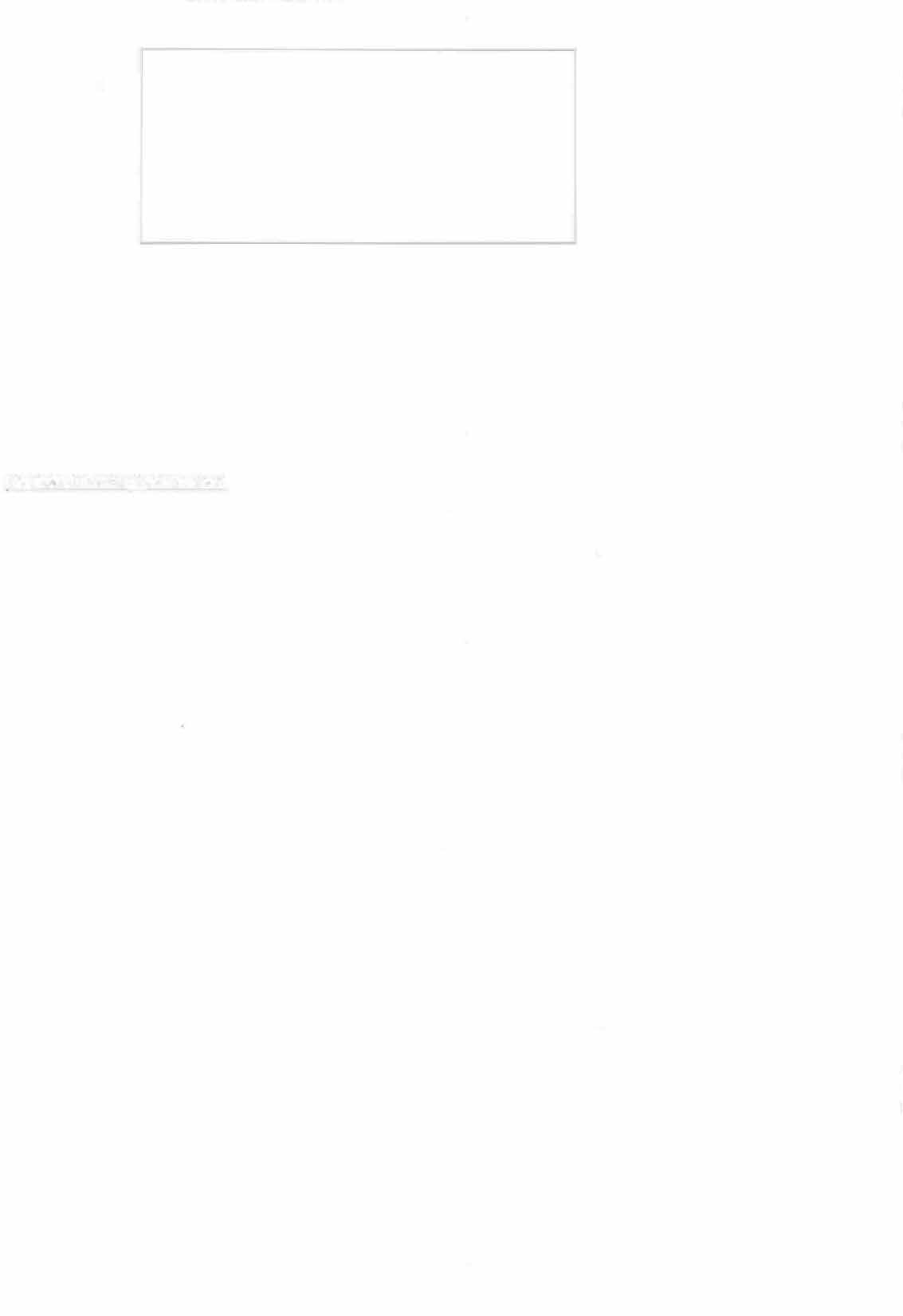 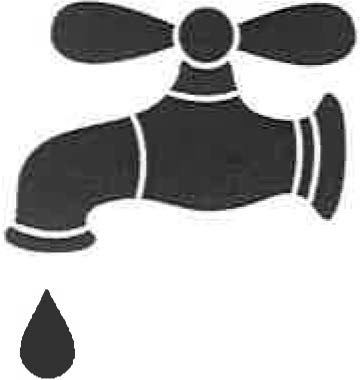 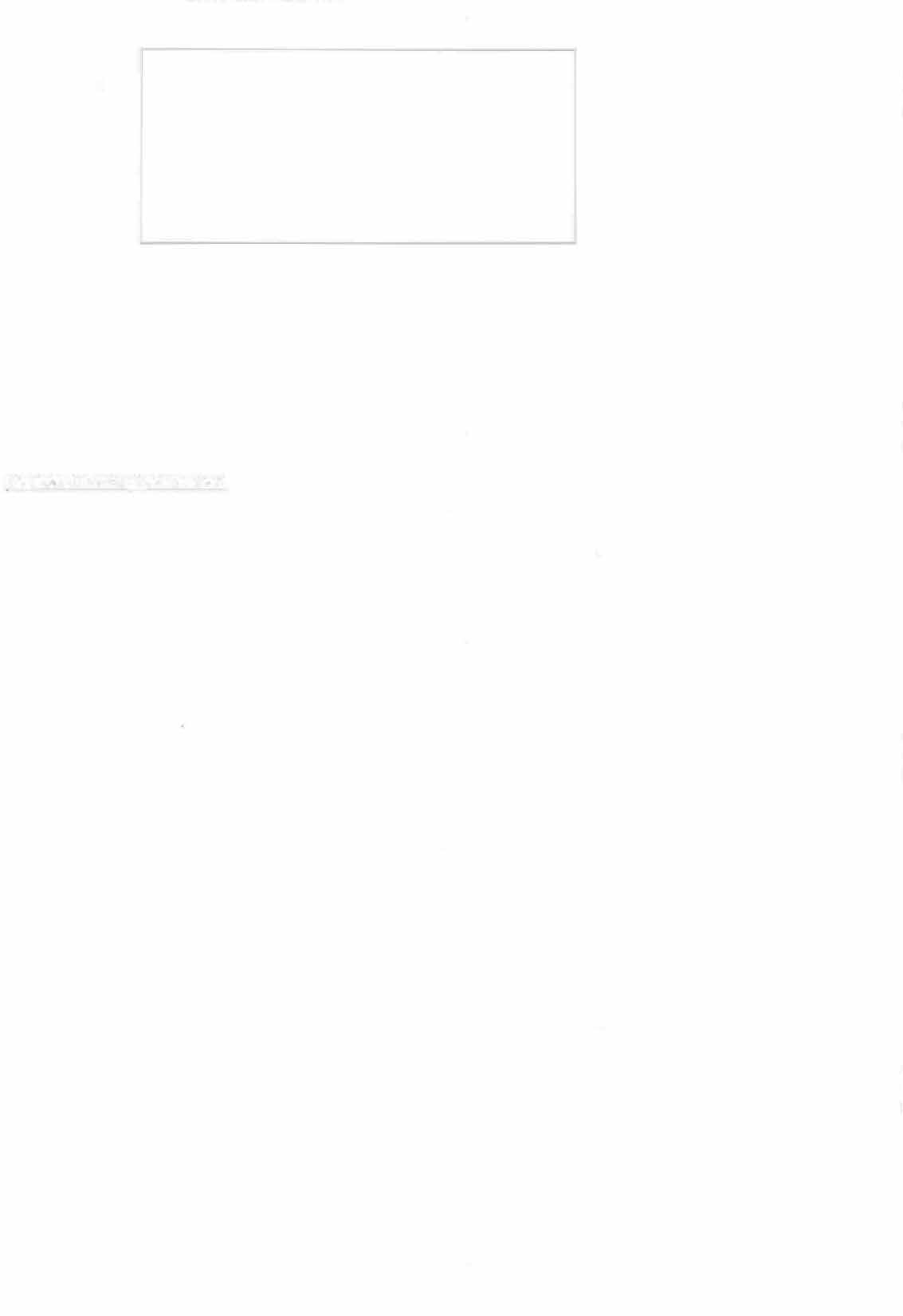 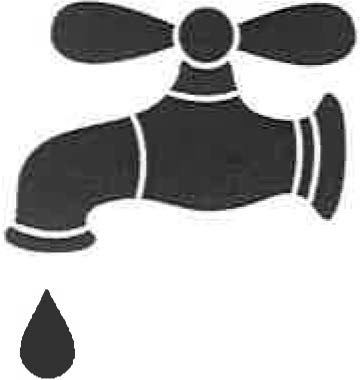 Please complete the Application for Hydraulic Investigation and return to our office along with a mapmarked where you would like the meter or meters.Applications and map along with payment can be mailed to Chalk Bluff Water Supply, 6511 Gholson Rd, Waco TX 76705.Or Applications and map can be faxed to Chalk Bluff Water Supply at 254-799-6191 or emailed to ChalkBluffWater@hot.rr.com. If Application is faxed or emailed please make your payment by credit card on our toll-free number, 1-855-567-1976 to account 1188.Be sure to include a good telephone number and the address of the new meter.10 Meters $475.00Please contact our office with any questions you may have.Meter cost $3,522.00 (plus $100.00 hydraulic investigation fee) Approved meters will be valid for 90 days from the approval date.Meters not installed within 90 days will require a New Hydraulic Investigation.ChalkBluffWater@hot.rr.comCHALK BLUFF WATER SUPPLY CORPORATIONAPPLICATION FOR HYDRAULIC INVESTIGATION OR DESIGN TO SERVE ADDITIONAL METER OR METERSApplication made this 	day of		20	for water service with Chalk Bluff WSC by:Name: _____________________________________Address: ___________________________________City & State: ________________________________Telephone: _________________________________Email: ______________________________________Hereinafter called "Applicant". Applicant agrees to pay $100.00 in advance. which is non-refundable for the purpose of engineering. paperwork. etc. Any added cost will be at the applicant's expense. This is NOT a service agreement. only an application for service study. Charge is $100.00 minimum per meter up to $300.00 for three meters.$25.00 per meter is charged for every meter over three meters. Additional charges may apply if a Cost Estimate of service for improvements are needed.Address for New Meter: ___________________________________A time of three weeks should be allowed for engineering work ups and mailings. The water system's Engineer will report his finding directly to the Board of Directors who will in turn contact the applicant.Approved meters will be valid for 90 days from the approval date. Meters not installed within 90 days will require another Hydraulic Investigation.Signature: ________________ Amount Paid: 				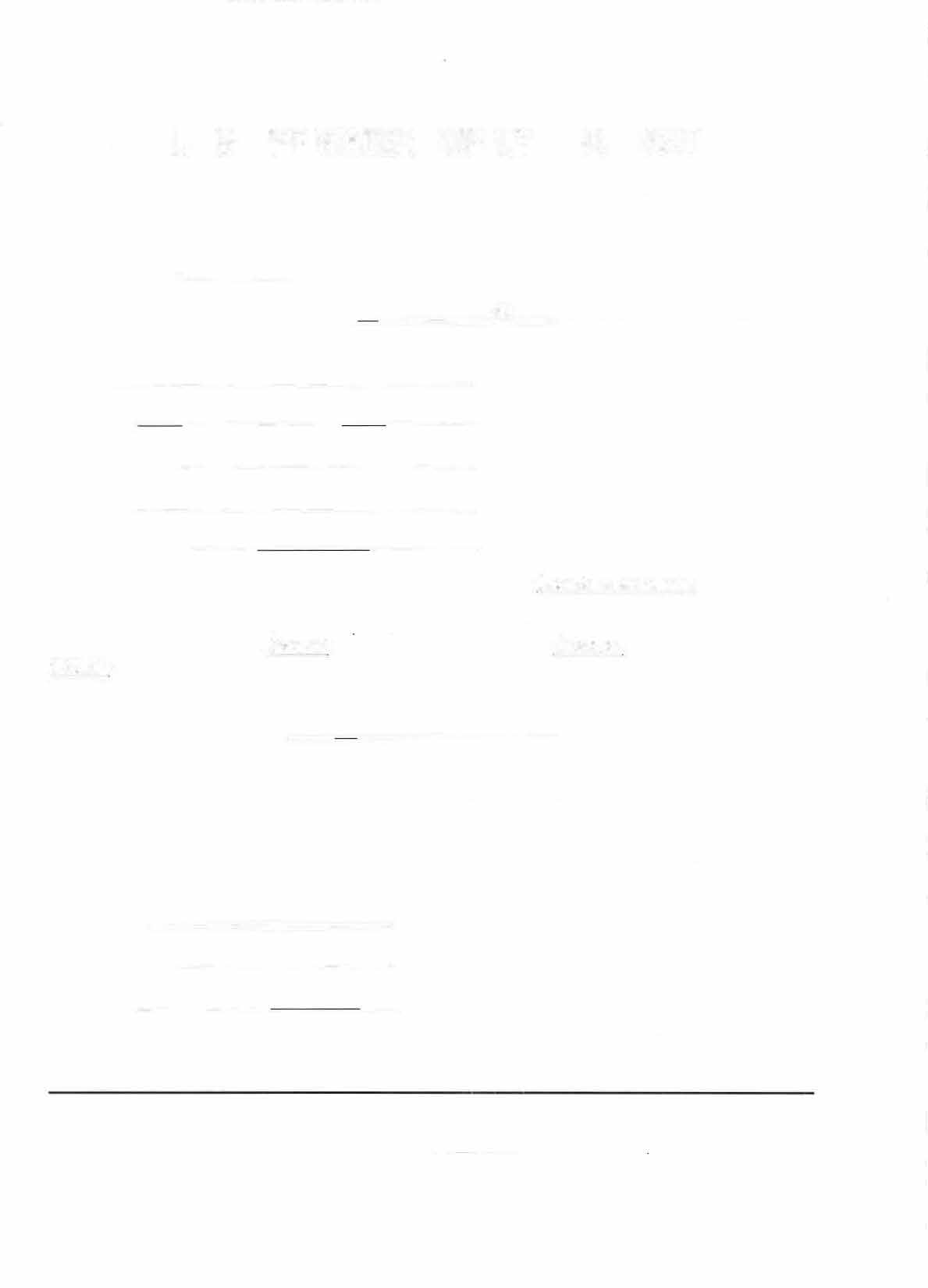 CHALK BLUFF WSC Use only - Please mark on a map the proposed applicant's meter location and attach this to the request prior to forwarding to the Engineer.Engineer's ReportChalkBluffWaterSupply.com / ChalkBluffWater@Hot.rr.com 6511 Gholson Rd. - Waco TX 76705254-799-1268 / Fax 254-799-6191Payments by phone: 1-855-19761 Meter$100.002 Meters$200.003 Meters$300.004 Meters$325.005 Meters$350.006 Meters$375.007 Meters$400.008 Meters$425.009 Meters$450.00